「アルコール依存症」という病気をご存知ですか?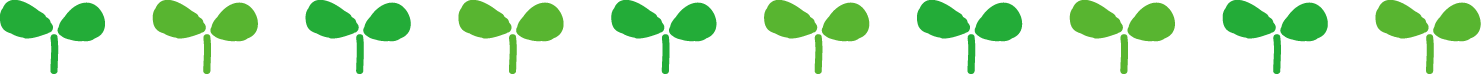 アルコール依存症の特徴的な症状次のような症状がしばしば見られます。特徴的なのは、「飲酒に対するコントロールの喪失」と「離脱症状の出現」です。アルコール依存症のスクリーニングテストの中で、アメリカで使われている「CAGE」は中でも簡便なもので、自己チェックとして活用することができます。CAGE　（cut down/annoyed by criticism/guilty feeling/eye-opener）〔判定方法〕2項目以上にあてはまる場合は、アルコール依存症の疑いアルコール依存症が疑われたら・・・　　回復のプロセスに乗っていくためには、アルコール専門治療に結びつくこと、アルコール依存症の方が集まる自助グループ（断酒会・ＡＡ）につながることが必要です。ご相談ください。